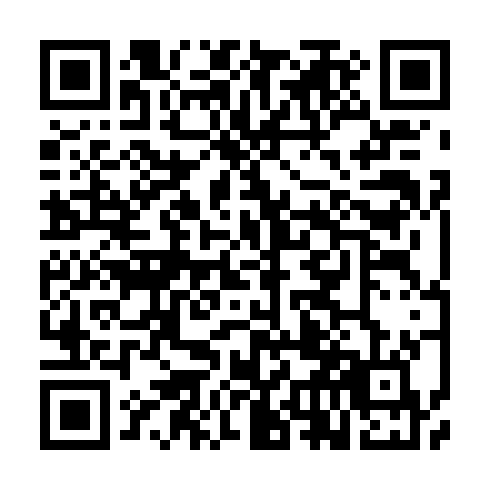 Ramadan times for Little San Salvador Island, BahamasMon 11 Mar 2024 - Wed 10 Apr 2024High Latitude Method: NonePrayer Calculation Method: Muslim World LeagueAsar Calculation Method: ShafiPrayer times provided by https://www.salahtimes.comDateDayFajrSuhurSunriseDhuhrAsrIftarMaghribIsha11Mon6:016:017:161:144:387:117:118:2212Tue6:006:007:151:134:387:127:128:2313Wed5:595:597:141:134:387:127:128:2314Thu5:585:587:131:134:387:137:138:2415Fri5:575:577:121:134:387:137:138:2416Sat5:565:567:111:124:387:147:148:2517Sun5:555:557:101:124:377:147:148:2518Mon5:545:547:091:124:377:147:148:2619Tue5:535:537:081:114:377:157:158:2620Wed5:515:517:071:114:377:157:158:2721Thu5:505:507:061:114:377:167:168:2722Fri5:495:497:051:104:377:167:168:2823Sat5:485:487:041:104:377:177:178:2824Sun5:475:477:031:104:377:177:178:2925Mon5:465:467:021:104:377:177:178:2926Tue5:455:457:011:094:377:187:188:2927Wed5:445:447:001:094:367:187:188:3028Thu5:435:436:591:094:367:197:198:3029Fri5:425:426:581:084:367:197:198:3130Sat5:415:416:571:084:367:197:198:3131Sun5:395:396:561:084:367:207:208:321Mon5:385:386:551:074:367:207:208:322Tue5:375:376:541:074:357:217:218:333Wed5:365:366:531:074:357:217:218:344Thu5:355:356:521:074:357:227:228:345Fri5:345:346:511:064:357:227:228:356Sat5:335:336:501:064:347:227:228:357Sun5:325:326:491:064:347:237:238:368Mon5:315:316:481:054:347:237:238:369Tue5:295:296:471:054:347:247:248:3710Wed5:285:286:461:054:347:247:248:37